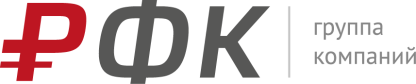 АНКЕТАФИО:Дата рождения:Город проживания:Телефон:Skype:E-mail:Сфера деятельности (Студент, наемный сотрудник, собственник бизнеса):По каким городам планируете работать?Зарегистрированы ли Вы как юр.лицо (ООО, ИП):Есть ли у Вас действующий бизнес?Направление действующего бизнеса:Есть у Вас открытый офис?Кто будет принимать клиентов (лично/наемный сотрудник):Опыт продвижения услуг. С какой рекламой сталкивались. Предпочтения:Есть ли у Вас опыт открытия офисов, ведение собственного бизнеса, работали с продажами?Образование:Опыт работы:О себе:Достижения:Откуда узнали о Франшизе:Приложите к сообщению сканы документов для оформления Агентского договора:Физ.лица - паспорт, реквизиты счетаЮр.лица - ОГРН, ИНН, реквизиты счета